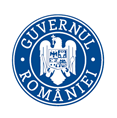 MINISTERUL SÃNÃTÃŢIIINSPECŢIA SANITARĂ DE STATStrada Cristian Popişteanu  nr.1-3, 010024,  Bucureşti, ROMANIATelefon: 021 / 3072557,  email iss2@ms.roRAPORTreferitor la acţiunea tematică de control privind verificarea produselor cosmeticeAvând  în vedere  responsabilitatea Ministerului Sănătăţii de a asigura inspecţia şi controlul pe piaţă a produselor cosmetice, în calitate de autoritate competentă în acest domeniu, Inspecţia Sanitară de Stat a organizat şi coordonat, în perioada 02.10 – 31.10.2023, acţiunea tematică de control pentru verificarea produselor cosmetice (producători, importatori, distribuitori, unităţi de desfacere, utilizatori, după caz).Acţiune tematică de control a vizat verificarea etichetei, dosarelor și a notificărilor produselor cosmetice din următoarele categorii:produse de îngrijire a pielii, aplicate în jurul ochilor (creme, loțiuni, geluri etc);produse pentru albirea dinţilor, comercializate publicului larg (pastă de dinţi);produse destinate aplicării pe buze (rujuri);baze nuanțatoare (fond de ten) lichide;produse lichide aplicate după bărbierit, care nu conțin alcooli (loțiuni),precum și prelevarea probelor din aceste produse cosmetice, în vederea analizării în laborator.Controalele s-au derulat în vederea verificării modului de respectare de către producători, importatori, distribuitori, unităţi de desfacere a produselor cosmetice, a prevederilor:- HG nr. 147/2015 privind adoptarea unor măsuri pentru crearea cadrului de aplicare a prevederilor Regulamentului (CE) nr. 1.223/2009 al Parlamentului European şi al Consiliului din 30 noiembrie 2009 privind produsele cosmetice, precum şi ale Regulamentului (UE) nr. 655/2013 al Comisiei din 10 iulie 2013 de stabilire a unor criterii comune pentru justificarea declaraţiilor utilizate în legătură cu produsele cosmetic, - Regulamentului (CE) nr.1223/2009 privind produsele cosmetice- Regulamentului (UE) nr. 655/2013 de stabilire a unor criterii comune pentru justificarea declarațiilor utilizate în legătură cu produsele cosmetice şi a reglementărilor în vigoare pentru produsele cosmetice, în ceea ce priveşte inspecţia produsului, notificarea, etichetarea, compoziţia, alegaţii, depozitarea, dosarul tehnic, conform competențelor- HG nr. 857/2011 privind stabilirea şi sancţionarea contravenţiilor la normele din domeniul sănătăţii publice, cu modificările și completările ulterioare.	La verificarea produselor cosmetice, inspectorii sanitari au aplicat la nivel național următoarele sancțiuni contravenționale:22 avertismente17 amenzi în valoare totală de 132.600 lei2 suspendări de activitate,  așa cum este detaliat în continuare.Pe parcursul desfăşurării misiunii de control au fost oprite de la comercializare 5.256  bucăţi produse cosmetice și au fost interzise de la utilizare 69 bucăţi produse cosmetice deoarece prezentau diferite neconformități, conform celor precizate mai jos.Controlul privind verificarea notificărilor pe Portalul European al Produselor Cosmetice (CPNP)La nivel national, inspectorii sanitari au verificat pe CPNP notificările următoarelor produse cosmetice:568  produse de îngrijire a pielii, aplicate în jurul ochilor (creme, loțiuni, geluri etc), din care circa 3% au fost neconforme;562 produse pentru albirea dinților, comercializate publicului larg (pastă de dinți), din care circa 3% au fost neconforme;400 produse destinate aplicării pe buze (rujuri), din care circa 9,5% au fost neconforme;413 baze nuanțatoare (fond de ten) lichide, din care circa 11% au fost neconforme;309 produse lichide aplicate după bărbierit, care nu conțin alcooli (loțiuni), din care circa 2% au fost neconforme.Pentru deficienţele identificate la verificarea notificărilor produselor cosmetice pe CPNP au fost aplicate:4 avertismente9 amenzi în valoare totală de 54.000 lei,Pe parcursul desfăşurării misiunii de control au fost oprite de la comercializare 4316 bucăţi produse cosmetice deoarece produsele respective nu erau notificate pe CPNP.Controlul privind verificarea etichetei produselor cosmeticeInspectorii sanitari au verificat eticheta următoarelor produse cosmetice:579  produse de îngrijire a pielii, aplicate în jurul ochilor (creme, loțiuni, geluri etc), din care circa 1% au fost neconforme;597 produse pentru albirea dinților, comercializate publicului larg (pastă de dinți), din care circa 3% au fost neconforme;418 produse destinate aplicării pe buze (rujuri), din care circa 5% au fost neconforme;427 baze nuanțatoare (fond de ten) lichide, din care circa 8% au fost neconforme;312 produse lichide aplicate după bărbierit, care nu conțin alcooli (loțiuni), din care circa 1% au fost neconforme.Pentru deficienţele constatate la verificarea etichetelor produselor cosmetice au fost aplicate următoarele  sancţiuni contravenţionale:17 avertismente1 amendă în valoare totală de 1.600 lei.Pe parcursul desfăşurării misiunii de control au fost oprite de la comercializare 529  bucăţi produse cosmetice și au fost interzide de la utilizare 69 bucăţi produse cosmetice deoarece aveau neconformități de etichetare.Controlul privind verificarea dosarelor produselor cosmetice	Inspectorii sanitari au verificat la persoanele responsabile, la nivel național, 156 dosare ale produselor cosmetice, dintre care 138 dosare au fost conforme, 10 au prezentat neconformități în raport cu Regulamentul nr. 1223/2009 și pentru 8 produse cosmetice nu au fost elaborate dosare, conform prevederilor legale în vigoare Ca urmare a deficienţelor identificate la controlul dosarelor produselor cosmetice a fost aplicat 1 avertisment și 7 amenzi în valoare totală de 77.000 lei, deoarece persoana responsabilă nu avea întocmit dosarul produsului conform prevederilor Regulamentului nr. 1223/2009. Inspectorii sanitari au suspendat activitatea la doi operatori economici deoarece condiţiile de funcţionare a obiectivelor/unităţilor constituie un risc iminent pentru sănătatea publică, conform prevederilor art. 62 din HG nr. 857/2011. Totodată, inspectorii sanitari au oprit de la comercializare 411 bucăți produse cosmetice deoarece nu respectau prevederile Regulamentului nr. 1223/2009 privind întocmirea dosarului produsului cosmetic.  		Acţiunea de control a constat şi în recoltarea de către inspectorii sanitari a produselor de îngrijire a pielii, aplicate în jurul ochilor (creme, loțiuni, geluri etc), a produselor pentru albirea dinţilor, comercializate publicului larg (pastă de dinţi), a produselor destinate aplicării pe buze (rujuri), a bazelor nuanțatoare (fond de ten) lichide, a produselor lichide aplicate după bărbierit, care nu conțin alcooli (loțiuni) în vederea efectuării determinărilor în laborator, conform Metodologiei privind supravegherea produselor cosmetice în relație cu sănătatea umană (2023) stabilită de Institutul Național de Sănătate Publică. Precizăm că probele sunt în lucru.Pentru asigurarea protecţiei sănătăţii, inspectorii sanitari vor continua acţiunile de control pentru verificarea produselor cosmetice (notificare, etichetare, compoziţie, alegaţii, depozitare, dosare tehnice) şi vor efectua recontroale la producători, importatori, distribuitori, unităţi de desfacere, utilizatori unde au fost depistate produse cosmetice neconforme şi/sau abateri de la prevederile legislative în vigoare.